The Story of Redemption: Exodus 30:1-31:11Thinking back on this week’s sermon, was there anything you heard for the first time or that caught your attention, challenged, or confused you? In verse 6 of chapter 30, God reminds the people that it is in His temple that He will be present.  Is there a special place where we can now encounter God?What are a few pros and cons of using incense as a regular part of worship today?Chapter 30 verses 11-16 describe a prescribed contribution to the Lord of a flat amount. In 1 Corinthians 16:2 Paul prescribes a gift that is proportional to the earnings of the individual. Why the difference?In what way is a punishment of death just or unjust for someone who forgets to wash their feet (30:21)?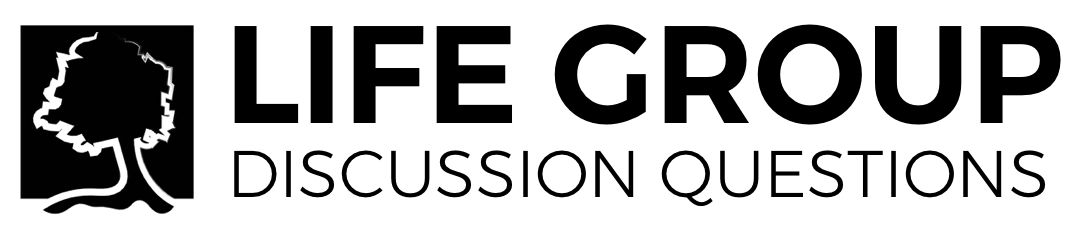 The anointing oil and incense in this passage are described as “holy”. What does holy mean in this context, and are there holy artifacts today?The Hebrew word for ‘wisdom’ in 31:3 is the same word used in Proverbs 9:10. As the fear of the Lord is the beginning of wisdom, how can we pursue a fear of the Lord?In chapter 31 God clearly gives wisdom to craftsmen for use to His glory. How do we reconcile this with pagan craftsmen who have created great wonders of the world for man's glory?In what areas of life has God given you wisdom, and how can you use it for His glory?